FORUM BLECH  ACADEMY +  BLECHWISSEN.CH + VDI + IFUUnd der Berufsbildung BlechEinladung zum Seminarzyklus 2021, Stanz- Biege- Umformtechnik, WerkzeugbauFördern Sie Ihre Fachkompetenz in der Stanz-Biege-Umformtechnik durch folgende Seminare:ORGANISATION / ANMELDUNGOrganisation:Sekretariat Forum Blech, Schlüsselrain 34, 6024 Hildisrieden, Tel. 041 460 10 68, Natel 079 432 10 57, E-Mail: info@forumblech.ch, Homepage: www.forumblech.chselbstverständlich planen wir es gemäss den BAG Vorschriften nach den geltenden Covid 19 Regeln in allen Firmen und in dem jeweiligen Hotel !FORUM BLECH - ACADEMY   +   BLECHWISSEN.CH + VDI + IFUund der Berufsbildung BlechProjekte in der Automotiv Blechverarbeitung mit Betriebsbesichtigungbei Adval Tech AG, 3172 Niederwangen www.advaltech.com  Herausforderung beim Fertigen von Grossserieteilen                                                      mittels Folgeverbund- oder Transferwerkzeugen                                                           Lerneffekt von Automotivteilen in der 0-Fehler StrategieSeminarprogramm / Themen
FORUM BLECH  ACADEMY   +   BLECHWISSEN.CH + VDI + IFUund der Berufsbildung BlechStanztechnik mit Betriebsbesichtigungbei Feintool Technologie AG, Feinschneidtechnik, Industriering 3, 3250 Lysswww.feintool.com 	Stanztechnik theoretische und praktische Vertiefung, Beispiele an Stanzteilen              deren Machbarkeiten und Ausführungen mit Erfahrungsaustausch.Seminarprogramm / ThemenFORUM BLECH - ACADEMY   +   BLECHWISSEN.CH + VDI + IFUund der Berufsbildung BlechBiegetechnik mit Betriebsbesichtigungbei Senn AG, Bernstrasse 3, 4665 Oftringen, www.sennag.chBiegetechnik theoretische und praktische Vertiefung, Beispiele an Biegeteilen              deren Machbarkeiten und Ausführungen mit Erfahrungsaustausch. Musterteile aus eigener Fertigung mitnehmen ist erwünscht!Seminarprogramm / ThemenFORUM BLECH  ACADEMY   +   BLECHWISSEN.CH + VDI + IFUund der Berufsbildung BlechUmformtechnik mit Betriebsbesichtigungbei Kuhn Rikon AG, Neschwilerstrasse 4, 8486 Rikon,www.kuhnrikon.comUmformtechnik mit verschiedensten Verfahren Tiefziehen, Drücken, Hydromechanisches Ziehen, Fluidpressen und deren                                                                                      Anwendung sowie theoretische und praktische Vertiefung!Seminarprogramm / ThemenFORUM BLECH - ACADEMY   +   BLECHWISSEN.CH + VDI + IFUund der Berufsbildung BlechFehlererkennung und Ursachenermittlung in der Stanz-, Biege-, Umformtechnik!Fehlererkennung und Ursachenermittlung in der Stanz-Biege-Umformtechnik mit 5 Einflussfaktoren: Material, Werkzeug, Presse, Tribologie und Mensch, Erklärung anhand eines Zahnrades deren Abhängigkeiten und Verbindungen.www.blechwissen.chSeminarprogramm / ThemenFORUM BLECH  ACADEMY   +   BLECHWISSEN.CH + VDI + IFUund der Berufsbildung BlechPressentechnologie mit Betriebsbesichtigung bei Bruderer AG, 9320 Frasnacht www.bruderer.comProjektaufbau vom 3 D Modell zum Serienteil im Folgeverbund oder Stufenpressen mit Qualitätssicherung und der richtigen Betriebsmittelwahl der Stanzpresse oder Umformmaschine-StufenpresseSeminarprogramm / ThemenFORUM BLECH  ACADEMY   +   BLECHWISSEN.CH + VDI + IFUund der Berufsbildung BlechFachkompetenz in der Stanz-, Biege-, und Umformtechnikvom 3 D Modell zum Serienteil im Einzel-Folgeverbund oder Stufenpressen mit Qualitätssicherung und der richtigen Betriebsmittelwahl Seminarprogramm / ThemenFORUM BLECH - ACADEMY   +   BLECHWISSEN.CH + VDI + IFUund der Berufsbildung BlechBlech – Werkstoffkunde vom Rohmaterial zu den Parameter-Blechkennwerten        und deren Auswirkungen auf unser Ergebnis in der Stanz-, Biege-, Umformtechnik!www.blechwissen.chSeminarprogramm / ThemenWEITERE VERANSTALTUNGEN 2020In Zusammenarbeit mit Blechwissen  www.blechwissen.ch                       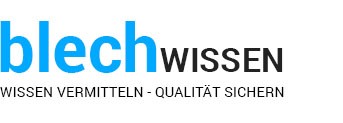 VDI Verein Deutscher Ingenieure                 			  		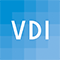 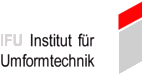 IFU Lüdenscheid www.ifu-lued.deBeachten Sie auch die Seminare von SWISS INOX unter www.swissinox.ch 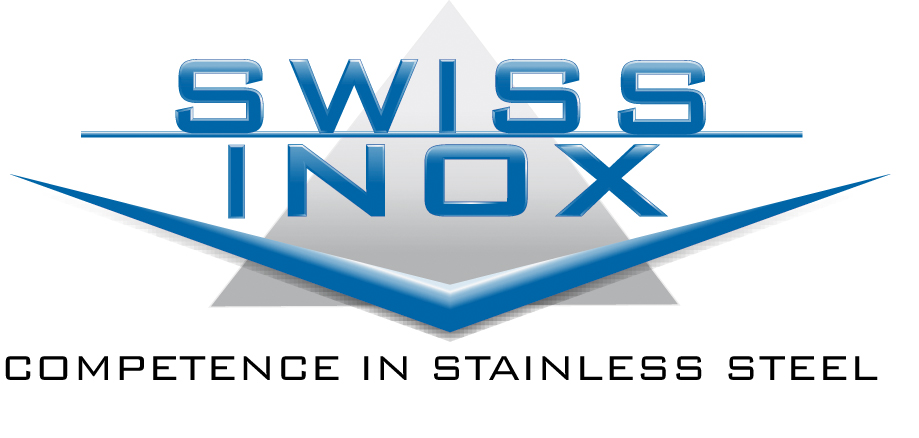 FachtagungSeptember/Oktober 2021Die Themen sowie das genaue Datum werden auf der Homepage www.forumblech.ch so bald als möglich aufgeschaltet. Forum Blech Mitglieder erhalten die Einladung zugestellt.Lasergerechtes Konstruieren 2021 Der geplante Kurs im Herbst 2021 findet entweder bei Bystronic oder Trumpf statt. Workshop der Fachgruppe Ende Oktober 2021 Themen DatumOrtProjekte mit Folgeverbund- oder Transferwerkzeugen, Lerneffekt von Automotivteilen in der 0-Fehler Strategie bei Franke Industrie Technik AG in Aarburgwww.franke.com/main/en/ie.html             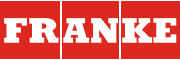 Mittwoch31. März 2021Beginn imHotel Krone Bahnhofstrasse4663 AarburgStanztechnik theoretische und praktische Vertiefung, Beispiele an Stanzteilen, deren Machbarkeiten und Ausführungen mit Erfahrungsaustausch (Schwerpunkt Feinschneidtechnik).www.feintool.com   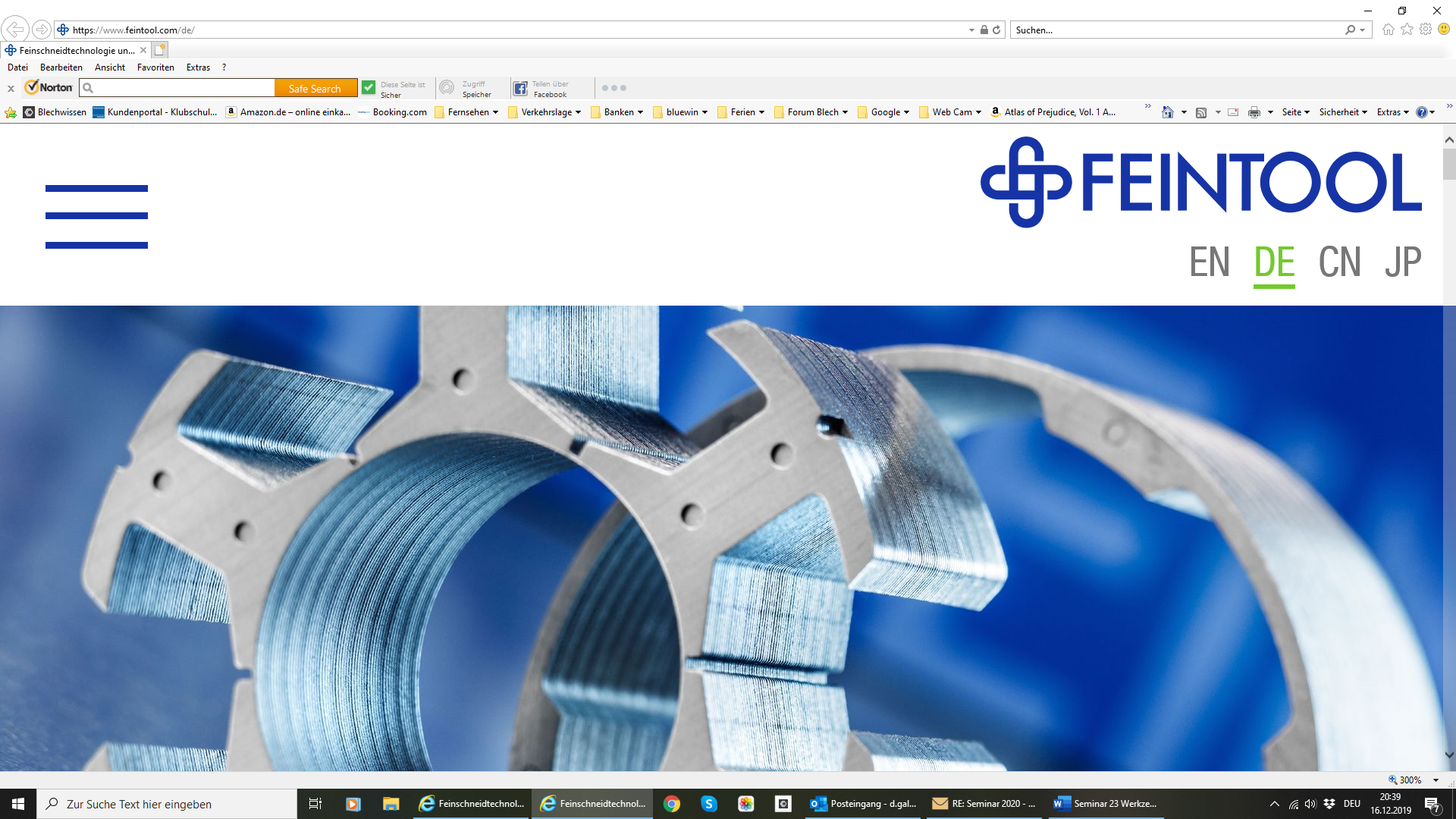 Mittwoch14. April 2021Feintool Technologie AGIndustriering 33250 LyssBiegetechnik theoretische und praktische Vertiefung, Beispiele an Biegeteilen, deren Machbarkeiten und Ausführungen mit Erfahrungsaustausch.    www.sennag.ch   in Oftringen                  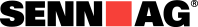 Mittwoch28. April 2021Beginn imHotel Krone Bahnhofstrasse4663 AarburgUmformtechnik mit verschiedensten Verfahren: Tiefziehen, Drücken, hydromech- Ziehen, Fluidpressen und deren Anwendung sowie theoretische und praktische Vertiefung. www.kuhnrikon.com                         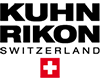 Mittwoch05. Mai 2021KUHN RIKON AGNeschwilerstrasse 48486 RikonFehlererkennung und Ursachenermittlung in der Stanz-Biege-Umformtechnik mit 5 Einflussfaktoren,  Material, Werkzeug, Presse, Tribologie und Mensch, Erklärung anhand eines Zahnrades, deren Abhängigkeiten.  www.blechwissen.ch                                 Mittwoch19. Mai 2021Hotel Krone Bahnhofstrasse4663 AarburgMaschinenkunde in der Blechverarbeitung: Kraftgebundene, weggebundene und arbeitgebundene Pressen. Wie entsteht ein Pflichtenheft der dazu gehörenden Werkzeuge? www.bruderer.com                                   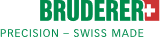 Mittwoch09.Juni 2021E.BRUDERER Maschinenfabrik AGEgnacherstrasse 449320 FrasnachtFachkompetenz in der Stanz-Biege-Umformtechnik vom 3D-Modell zum Serienteil in der Einzel--, Folgeverbund- oder Stufenpresse; Fertigung mit Qualitätssicherung und der richtigen Betriebsmittelwahl.  www.blechwissen.ch                                 Mittwoch23. Juni 2021Hotel Krone Bahnhofstrasse4663 AarburgBlech-Werkstoffkunde vom Rohmaterial zu den Parameter-Blechkennwerten und deren Auswirkungen auf unser Ergebnis für die  Stanz–, Biege–, Umformtechnik.www.blechwissen.ch                                 Donnerstag01.Juli 2021Hotel Krone Bahnhofstrasse4663 AarburgZeit:09.00 bis 16.30 UhrLeitung:Daniel Galasse, blechwissen.ch Egro Industrial Systems AG, 5443 Niederrohrdorf           Leiter Forum Blech AcademyTel. 056 485 95 56, d.galasse@egroindustry.comTel. 079 690 60 38, d.galasse@blechwissen.ch Netzwerk:www.blechwissen.ch/.de/.at                        VDI Verein Deutscher Ingenieure                     IFU  INSTITUT FÜR UMFORMTECHNIK      D - 58507 LüdenscheidTel. +49-(0)2351-1064-210, danisch@ifu-lued.deZielpublikum:Anfänger wie Fortgeschrittene finden beim Besuch dieser Seminare eine Menge nützlicher Erkenntnisse für ihre Arbeit. Aufbauend auf den Grund-lagen werden immer die neusten Errungenschaften im entsprechenden Fachgebiet dargestellt und erläutert.Ziel:Alle Teilnehmenden werden Impulse für eine optimale Fortsetzung ihrer Arbeit im Werkzeugbau, in der Stanz-Biege-Umformtechnik vermittelt.Es können Teile zur Besprechung mitgenommen oder vorher an den Organisator gesandt werden!Details:Siehe Kursprogramm. ACHTUNG sämtliche Seminare auch mit livestream buchbar!Die Teilnehmer erhalten in einem Ordner eine Zusammenfassung der Referate mit Unterlagen, eine Teilnehmerliste und ein Teilnahme-Zertifikat gemäss DIN EN ISO 9001.Viele komplexe Musterteile aus der Praxis können fotografiert werden.NichtmitgliederMitglieder Forum BlechKosten pro Seminar:Livestream CHF 460.--      Livestream CHF 360.--Kosten pro Seminar:CHF 560.--CHF 460.--Ab 2 Teilnehmer/Seminar10%10%Inbegriffen sind:Dokumentation, Mittagessen und PausenerfrischungenBei Livestream Dokumentation CHF 50.-- als pdfDokumentation, Mittagessen und PausenerfrischungenBei Livestream Dokumentation CHF 50.-- als pdfAnmeldung:Über die Homepage www.forumblech.ch Anmeldeschluss: jeweils 5 Tage vor Kursbeginn.Anmeldeverpflichtung: Absage 3 Tage vor Seminar 50%Anmeldeverpflichtung: Absage 1 Tag vor Seminar 80 %Über die Homepage www.forumblech.ch Anmeldeschluss: jeweils 5 Tage vor Kursbeginn.Anmeldeverpflichtung: Absage 3 Tage vor Seminar 50%Anmeldeverpflichtung: Absage 1 Tag vor Seminar 80 %DatumMittwoch, 31. März 2021OrtHotel Krone, Aarburgstrasse, 4663 AarburgSeminarleitungDaniel Galasse blechwissen.ch, Egro Industrial Systems AG und Miguel Hofer, Sales Engineer, Franke Industrie Technik AG09.00 UhrBegrüssung und Bemerkungen zum SeminarSeminar mit vielen praktischen Beispielen                                           (Folgeverbundstreifen und Transfer Musterteile)09.20 UhrProjektablauf bis zur Serienreife der BlechumformwerkzeugeTheorie ProjektablaufProjektablauf von Stanz-, Biege-, und UmformwerkzeugenEinfluss des Werkzeugtransports (Transfer-Folgeverbundbauweise)10.30 UhrKaffeepause10.45 UhrTechnik und Herausforderung in der Fertigung der Grossserieteile mit ProjektplanungAusarbeiten eines Werkzeugkonzeptes mit anschliessender KalkulationAnwendungen mit unterschiedlichen Verfahren und MaschinenAngewandte Beispiele aus der AutomobilindustrieEntwicklungen für prozesssichere AnwendungEinfluss des Materials12.00 UhrDiskussion12.15 UhrMittagessen 14.00 UhrBegrüssung und Präsentation Franke Industrietechnik AGPräsentation Technik und Produktion der IndustrietechnikEngineering bei komplexen IndustrieteilenHeissgaskomponenten für die Energie- und Luftfahrtindustrie.Rundgang durch die Produktion Einblick in die Produktion der Franke Kaffeemaschinen AGEinblick in die Produktion der Franke Küchentechnik AGOffene Fragen15.45 Uhr16.15 UhrBesprechung einiger komplexen MusterteileDiskussion und Frage-Runde im Planum16.30 UhrVerabschiedungDatumMittwoch, 14. April 2021OrtFeintool Technologie AG, Industriering 3, 3250 LyssSeminarleitungDaniel Galasse blechwissen.ch, Egro Industrial Systems AGund Dr. Stefan Etzold, Feintool Technologie AG, Industriering 3, Lyss09.00 Uhr09.00 UhrBegrüssung und Bemerkungen zum SeminarSeminar mit vielen praktischen Beispielen (Stanz-Musterteile)Begrüssung und Bemerkungen zum SeminarSeminar mit vielen praktischen Beispielen (Stanz-Musterteile)09.20 Uhr09.20 UhrKräfte beim Schneiden sowie ProzessüberwachungVerschiedene Verfahren Repassieren, Konterschneiden, Feinschneiden und ScherschneidenSchneidvorgang / Schnittkraft (Tabelle) / Minderung der SchnittkraftSchnittarbeit / Hochreissen der LochabfälleBeispiele mit BerechnungenStreifbild, Vorschub und FührungSteg- und Randbreite / StreifeneinteilungKräfte beim Schneiden sowie ProzessüberwachungVerschiedene Verfahren Repassieren, Konterschneiden, Feinschneiden und ScherschneidenSchneidvorgang / Schnittkraft (Tabelle) / Minderung der SchnittkraftSchnittarbeit / Hochreissen der LochabfälleBeispiele mit BerechnungenStreifbild, Vorschub und FührungSteg- und Randbreite / Streifeneinteilung10.30 Uhr10.30 UhrKaffeepauseKaffeepause11.00 Uhr11.00 UhrKonstruktion von SchneidwerkzeugenMehrteilige WerkzeugeKriterien zur Auswahl des richtigen WerkstoffesLage des EinspannzapfensSchneidwerkzeuge und Führung  Schneidwerkzeuge mit PlattenführungFolgeschneidwerkzeuge in PlattenführungsbauweiseSäulengeführte SchneidwerkzeugeKonstruktion von SchneidwerkzeugenMehrteilige WerkzeugeKriterien zur Auswahl des richtigen WerkstoffesLage des EinspannzapfensSchneidwerkzeuge und Führung  Schneidwerkzeuge mit PlattenführungFolgeschneidwerkzeuge in PlattenführungsbauweiseSäulengeführte Schneidwerkzeuge12.00 Uhr12.15 Uhr12.00 Uhr12.15 UhrDiskussionMittagessenDiskussionMittagessen13.30 Uhr13.30 UhrWerkstoffkunde WerkzeugeWerkzeugstähle / Sinterwerkstoffe / HartmetalleTeilebesprechungWerkstoffkunde WerkzeugeWerkzeugstähle / Sinterwerkstoffe / HartmetalleTeilebesprechung14.00 Uhr14.00 UhrBegrüssung und Präsentation Feintool Technologie AG     Feinschneid-Stanzteile Neuste Entwicklung im FeinschneidenWerkzeugbauBetriebsbesichtigung und Teilefertigung Begrüssung und Präsentation Feintool Technologie AG     Feinschneid-Stanzteile Neuste Entwicklung im FeinschneidenWerkzeugbauBetriebsbesichtigung und Teilefertigung 16.30 Uhr16.30 UhrDiskussion und Frage-Runde im PlenumBesprechung von Praxisbeispielen (eigene mitbringen)Diskussion und Frage-Runde im PlenumBesprechung von Praxisbeispielen (eigene mitbringen)16.45 Uhr16.45 UhrVerabschiedung Verabschiedung DatumMittwoch, 28. April 2021OrtHotel Krone, Aarburgstrasse, 4663 AarburgSeminarleitungDaniel Galasse blechwissen, Egro Industrial Systems AG            und Thomas Wechsler, Bereichsleiter Blechcenter, Senn AG09.00 UhrBegrüssung und Bemerkungen zum Seminar Seminar mit vielen praktischen Beispielen (Biege-Musterteile)09.20 UhrWerkstoffverhalten bei Biege-UmformungenBiegewulst, Biegeradius, RückfederungBerechnung der Zuschnittlänge (Abwicklungslänge)10.15 UhrKräfteberechnungenKeilbiegen, Abbiegen, freies Biegen, Formbiegen,  RollbiegenFormschlüssiges Biegen10.30 UhrKaffeepause11.00 UhrKonstruktion von verschiedenen BiegewerkzeugenAbkantwerkzeuge, Abbiegewerkzeuge, RollbiegewerkzeugeFolgeverbundwerkzeuge, Abbiegewerkzeuge mit SchiebernVerschleissteile an BiegewerkzeugenBiegewerkzeuge mit KeiltriebBiegen im FolgeverbundwerkzeugCheckliste für die Konstruktion von Biegewerkzeugen12.15 UhrDiskussion12.30 UhrMittagessen 14.00 UhrBegrüssung und Präsentation Senn AG in OftringenPräsentation Technik und Produktion Blechcenter Organisation und Umsetzung neuer ProjekteHerausforderung Neuprodukte zu lancierenbesondere Herausforderung an die BlechverarbeitungRundgang durch die Produktion Offene Fragen16.30 UhrVerabschiedungDatumMittwoch, 05. Mai 2021OrtKUHN RIKON AG, Neschwilerstrasse 4, 8486 RikonSeminarleitungDaniel Galasse blechwissen.ch, Egro Industrial Systems AG und Rolf Zeindler, Engineering, Kuhn Rikon AG, Rikon09.00 UhrBegrüssung und Bemerkungen zum SeminarSeminar mit vielen praktischen Beispielen (Umform-Musterteile)09.20 UhrZuschnittermittlungfür runde Ziehteilefür rechteckige Ziehteilefür ovale und für verschieden gerundete, zylindrische Ziehteile10.30 UhrKaffeepause11.00 UhrZugabstufungenWerkstoffauswahlZiehverhältnisseZugabstufungen der oben genannten ZiehteileRekristallisationsglühen zwischen Folgezügen12.00 UhrDiskussion12.15 UhrMittagessen 13.30 UhrDie Materialwahl für ZiehwerkzeugeNormteile, Stahlgussarten, thermische BehandlungenVerschleissteile usw.Kräfteberechnungen für ZiehwerkzeugeSchnittkraft Ziehkraft und BlechhalterkraftSimulation von Umformteilen14.00 UhrBegrüssung durch KUHN RIKON AGErfinder des Dampfkochtopfs und deren Herstellungflexible, leistungs- und kleinlosfähige neue PressereiProduktion sämtlicher BlechkomponentenHerstellung, Montage und Qualitätssicherung bis zur Auslieferung !   16.30 UhrDiskussion und Frage-Runde im Plenum16.45 UhrVerabschiedung DatumMittwoch, 19. Mai 2021OrtHotel Krone, Aarburgstrasse, 4663 AarburgSeminarleitungDaniel Galasse blechwissen, Egro Industrial Systems AG09.00 UhrBegrüssung und Bemerkungen zum Seminar 
Seminar mit vielen praktischen Beispielen 09.20 Uhr1. Fehlererkennung und Ursachenermittlung am WerkstoffWelche Werkstoffkennwerte beeinflussen die Umformung?Erkennungsmerkmale in der OberflächenstrukturRekristallisationsglühen gibt dem Werkstoff neue FormFehlerhafte Blechteile aus der Praxis als Diskussionsgrundlage10.15 UhrKaffeepause11.00 Uhr2. Fehlererkennung und Ursachenermittlung am WerkzeugWie erkenne ich zwingend notwendige Korrekturen am Werkzeug?Wie geht man mit Werkzeugkorrekturen um?Wie wird dies im Werkzeug reproduziert (Brücke zum Fertigteil)?Fehlerhafte Blechteile aus der Praxis als Diskussionsgrundlage 12.00 UhrDiskussion12.30 UhrMittagessen 13.30 Uhr3. Fehlererkennung und Ursachenermittlung an der Maschine (Presse)Welchen Einfluss haben Stössel und Tisch auf die Umformung?Wie erkenne ich die richtige Auswahl der Presse?Welche Ausweichmöglichkeit habe ich bei Kapazitätsproblemen?Wie führe ich eine effiziente Erprobung durch       (Erprobungspresse, Produktionspresse)?Fehlerhafte Blechteile aus der Praxis als Diskussionsgrundlage 15.00 Uhr4. Fehlererkennung und Ursachenermittlung in der TribologieWelche Bedeutung haben Schmiermittel und Folie in der Tribologie?Gibt es Teile, die auf Grund ungenügender Beachtung der Tribologie nicht herstellbar sind?Kurze Kaffeepause15.45 Uhr5. Fehlererkennung und Ursachenermittlung „der Mensch“Welche Bedeutung hat der Mensch? Einblick in die Persönlichkeitsentwicklung mit Sozialkompetenz16.30 UhrDiskussion und Frage-Runde im Plenum16.45 UhrVerabschiedungDatumMittwoch, 09. Juni 2021OrtBruderer AG, Egnacherstrasse 44, 9320 FrasnachtSeminarleitungDaniel Galasse blechwissen.ch, Egro Industrial Systems AGund Gottfried Ebneter Ing.HTL Maschinenbau, Leiter Anwendungstechnik Bruderer AG09.00 UhrBegrüssung und Bemerkungen zum Seminar    
Seminar mit vielen praktischen Beispielen09.20 UhrPressen in der Stanz-Biege-Umformtechnik Kraftgebundene PressenWeggebundene PressenKraft x Weg = arbeitsgebundene PressenAufbau, Führung und Funktion der Pressen als Übersicht10.30 UhrKaffeepause10.45 UhrPeripheriegeräte und Überwachung an der PresseMaterialzuführungAbwickelhaspelRichtmaschineWalzen-Zangenvorschub11.45 UhrDiskussion12.00 UhrMittagessen 13.15 UhrManagement in der Stanz-, Biege-, Umformtechnik Einfluss der Blechverarbeitung auf der PresseWerkzeug Einrichteplan und deren UmsetzungSchmierplan für die Bänder (Viskosität als Schlagwort)Überwachungssystem BrankampERP Datenverwaltung14.00 UhrVorstellung der Firma BRUDERER Firmengeschichte, Markt, Produkte14.15 Uhr15.00 Uhr15.30 UhrBetriebsrundgang mit MaschinenvorführungenErfrischung mit KaffeepauseMaschinen - Vorschubtechnik Maschinen- und VorschubtechnikSteuerungstechnik und MaschinenauslegungAnwendungsbeispiele16.15UhrFrage-Runde DatumMittwoch, 23. Juni 2021OrtHotel Krone, Aarburgstrasse, 4663 AarburgSeminarleitungDaniel Galasse blechwissen.ch, Egro Industrial Systems AG09.00 Uhr09.00 UhrBegrüssung und Bemerkungen zum Seminar    
Seminar mit vielen praktischen Beispielen09.20 Uhr09.20 Uhr1. Fachkompetenz in der Stanz-, Biege-, Umformtechnik im „Projekt“Projektablauf bis zur Serienreife der BlechumformwerkzeugeTheorie ProjektablaufProjektablauf von Stanz-,Biege-, UmformwerkzeugenEinfluss des Werkzeugtransports (Transfer-Folgeverbundbauweise)Ausarbeiten eines Werkzeugkonzeptes mit anschliessender Kalkulation10.30 Uhr10.30 UhrKaffeepause10.45 Uhr10.45 Uhr2. Fachkompetenz in der Stanz-Biege-Umformtechnik im „Konzept“ Ausarbeiten eines Werkzeugkonzeptes mit KalkulationAnwendungen mit unterschiedlichen Verfahren und MaschinenAngewandte Beispiele aus der AutomobilindustrieEntwicklungen für prozesssichere Anwendung, Einfluss des Materials12.00 Uhr12.00 UhrDiskussion12.15 Uhr12.15 UhrMittagessen 13.30 Uhr13.30 Uhr3. Fachkompetenz in der Stanz-, Biege-, Umformtechnik im „Management“Werkzeug-Management mit EntwicklungsplanPflichtenheft und KonstruktionsabnahmeRichtlinie WZ-BestellungWerkzeugabnahme mit Checkliste WZ-Abnahme15.00 Uhr15.15 Uhr15.00 Uhr15.15 UhrErfrischung mit Kaffeepause4. Fachkompetenz in der Stanz-, Biege-, Umformtechnik in der „Machbarkeit“Machbarkeit in der Stanztechnik z.B. kleinstmöglicher Stanz ØMachbarkeit in der Biegetechnik z.B. kleinstmöglicher BiegeradiusMachbarkeit in der UmformtechnikAnwendungsbeispiele aus der PraxisErklärung und Beurteilungsanalyse an vorhandenen Mustern16.15Uhr16.15UhrDiskussion und Frage-Runde im Plenum16.30 Uhr   Verabschiedung    Verabschiedung DatumDonnerstag, 01. Juli 2021OrtHotel Krone, Aarburgstrasse, 4663 AarburgSeminarleitungDaniel Galasse blechwissen.ch, Egro Industrial Systems AG09.00 UhrBegrüssung und Bemerkungen zum Seminar          
Seminar mit vielen praktischen Beispielen09.20 UhrErmittlung von WerkstoffkennwertenWerkstoffprüfungen diverser VerfahrenMessrastertechnik, Grenzformänderungsprobe, ErichsenprobeSpannungs-, Dehnungsdiagramm, Körnung ZugversuchLegierungseinflüsse, C-Gehalt diverser Legierungen10.15 UhrKaffeepause11.00 UhrBeeinflussung der KaltverfestigungVom Hochofen zu ESU GüternKaltverfestigung (mechanische Beeinflussung)Wärmebehandlung (thermische Beeinflussung)Änderung der KristallstrukturBlechteile aus der Praxis als Diskussionsgrundlage 12.00 UhrDiskussion12.30 UhrMittagessen 13.30 UhrVergleichstabellenStahl und deren Legierungen DD.. und DC..Rostfreie Legierungen, hochlegierte GüternAluminiumlegierungen und BuntmetalleAuswirkungen auf den LME (London Metal Exchange)Beurteilung eines Attestes 3.1.Blechteile aus der Praxis als Diskussionsgrundlage15.00 UhrUmsetzung in der PraxisVorgehen bei StanzteilenVorgehen bei BiegeteilenVorgehen bei UmformteilenKurze Kaffeepause 15.45 UhrStrategie im Einkauf und VerkaufProduktionssicherheit erhöhen Wertschöpfung im Voraus generieren16.30 UhrDiskussion und Frage-Runde im Plenum16.45 UhrVerabschiedung